Other ways to say…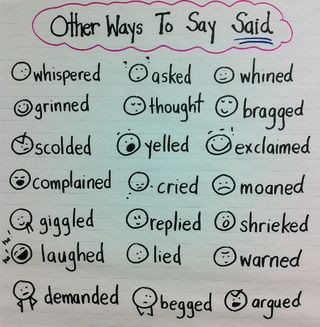 